«Әке, ана және мен-  біз спорттық  отбасымыз!»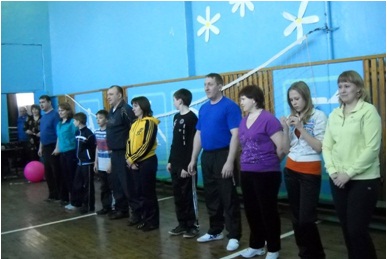       Мектепте ғажайып мереке өткізілінді, осы шараның мақсаты салауатты өмір сүру жағдайларын қалыптастыру, балаларды ата-аналардың мысалдары арқылы дұрыс тәрбиелеу, салауатты өмір салтын ұстануға үйрету.    Осы шараға қатысқандары 22 адам,оның ішінде оқушылардың әкелері, аналары және оқушылар өздері. Мереке өте қызықты өтті, сайыстарға қатысқан ата-аналар қобалжып, көптеген эмоцияларға ие болды, осындай сәттер балалардың есте мәнгілікке қалады деп үміттенеміз!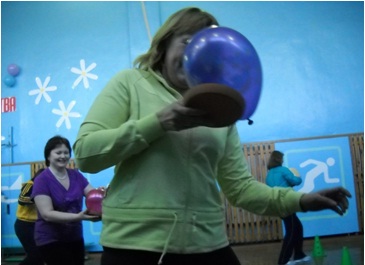   Осы мерекеге қатысқандар Розе,Хасанов,Тишкин, Рачковский,Пейхвассер отбасыларға үлкен алғыс белдіреміз!Барлық отбасылар мадақтау қағаздарға және сыйлықтарға ие болды.